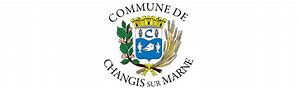 Mairie de CHANGIS – sur - MARNE – 77660Téléphone: 	01 64 35 90 74Permanence :	 07 69 45 89 61Adresse mail : mairie.changis@wanadoo.frEcole Primaire Les TilleulsCERTIFICAT d’ADMISSIONNom et Prénoms de l’enfant :	………………………………………………………………………………………………………….Date de Naissance :  		……….........../……………….Noms et Prénoms des parents ou responsables légaux :…………………………………………………………………………………………………………………………………………………………….…………………………………………………………………………………………………………………………………………………………….Adresse : ……………………………………………………………………………………………………………………………………………..…………………………………………………………………………………………………………………………………………………………….N° téléphone du domicile :			………../………../………../……….N° téléphone mobile du père			………../………../………../……….N° téléphone mobile de la mère 		………../………../………../……….N° téléphone mobile responsables légaux 	………../………../………../……….Adresse mail 		………………………………………………………………………………………………………………………..Fait à CHANGIS-sur-MARNE,  le…………………………………………………………SIGNATURE :Pièces à joindre le cas échéant :Livret de familleCarnet de santé (vaccin)Certificat de radiationDossier scolaire de l’école précédente